
Voorzitter: Ingrid				Notulen: VeraAfwezig: -St. JanschoolOude Postweg 55-577557 DA Hengelo074-2914073www.st-janschool.nlAgenda MR03-12-2020 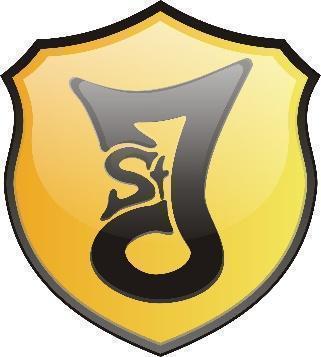 TijdOnderwerp20.001OpeningInschrijven voor de rondvraag.20.032Notulen + Actie-/BesluitenlijstAllen20.053Binnengekomen stukkenInfoMR zie: http://www.infomr.nl/. Infoblad MR: bij Ingrid Allen20.064Mededelingen team *Marlous Otten gaat voorlopig als onderwijsassistent aan het werk (in groep 8c). Ze zal dus ook niet op de formatie van de Sint Jan staan. Volgend schooljaar gaat Marlous arrangementen voor de hele stichting verzorgen. *Het herstel van Bianca en Ingrid (van Corona) verloopt met ups en downs. *Er zijn enkele kinderen die Corona hebben gehad. Het team is momenteel stabiel, er zijn geen nieuwe besmettingen. Annet20.105Basisschool App *Ingrid: Er zou een tijdlijn zichtbaar moeten zijn. Is niet voor iedereen zichtbaar. *Kim: Als er een nieuwe melding binnenkomt, is er (lange) tijd geen nieuw bericht zichtbaar. *Stephanie: De app blijft  traag. *Ingrid gaat met Annet in gesprek over wat we willen met deze app en de functionaliteit ervan. Stephanie wil meedenken over de snelheid van de app en hoe de app gebouwd is door de makers. Ingrid 20.126Schooljaarplan-Het team is bezig met de veranderingsgebieden van 2019-2023. We hebben kritisch gekeken naar het tempo en de prioriteiten, en we hebben het plan geëvalueerd. -Het kwaliteitsdocument in het plan evalueren we zelf, vandaar de beoordeling voldoendes op alle punten. -Tussenevaluatie komt in januari 2021. Annet20.207SchoolplanOverzicht veranderingsgebieden en stand van zaken.Zie hierboven. Annet20.308Formatieoverzicht n.a.v. teldatum 1 oktober-De stichting maakt transparanter waar gelden naartoe gaan. Er wordt kritisch gekeken naar het groot onderhoud, daar zijn in het verleden niet voldoende gelden voor gereserveerd. Het bestuur wil dat alle scholen meer geld gaan reserveren (1%) voor groot onderhoud. -Het aantal leerlingen krimpt voor de hele stichting en dat geldt ook voor de Sint Jan. We krimpen fors en dat betekent dat we een aantal fte (en groepen) moeten inleveren. Er moet 3.5 fte worden ingeleverd, maar een groot deel wordt ingeleverd door natuurlijk verloop. Er blijft nog 0.6 fte over die ingeleverd wordt op ambulante uren, en 0.6 op leerkrachturen. Annet zorgt tijdig voor een plan, mocht er gedwongen mobiliteit nodig zijn. Kim: Het invoeren van het mobiliteitsplan verliep vorig schooljaar niet soepel. Is daar nu wat in veranderd?> De inhoud is niet veranderd op wat textuele wijzigingen na, maar het tijdspad wel. Collega’s die eventueel gedwongen mobiliteit krijgen, worden tijdig ingelicht en beter begeleid. Annet gaat in januari het team inlichten hoeveel fte er moet worden ingeleverd en wie er bovenaan in de cohorte staan. De betreffende collega(s) kunnen begeleiding krijgen in het solliciteren. Ook gaan directeuren met elkaar in gesprek over hoe ze omgaan met sollicitaties die zij ontvangen, met als doel dat collega’s serieuze kansen krijgen. Annet20.459ToetsresultatenAnnet heeft IB gevraagd een overzicht te maken van de resultaten. Komt volgende vergadering op de agenda. Annet21.0511Rondvraag MR Afscheid LindaWillen we daar als MR een bijdrage in leveren?We hebben daar momenteel geen duidelijke procedure voor, dus bij deze de afspraak: Bij vertrek van een collega verzorgen we een persoonlijk cadeau van 20 euro. Te denken valt aan bloemen, wijn, verzorgingsproducten enz. Anique regelt een cadeau voor Linda.Afscheid Linda, Sonja en DemisEr is een cadeau geregeld, aangezien we door Corona geen etentje kunnen verzorgen. Afspraak: Bij vertrek van een MR lid verzorgen we een cadeau van 25 euro. Afvaardiging GMR-lid bekend?Jarno gaat vanuit de Sint Jan de GMR vertegenwoordigen. Hij zal Anique inschakelen als hij advies nodig heeft. 21.1512Sluiting